Uudet laivat kutsuvat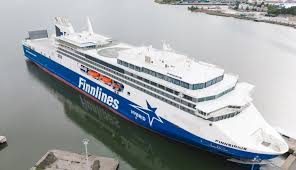 10.4-24 Lähde tutustumismatkalleNaantali – Långnäs – NaantaliLähtö klo 8.15  Turun linja-autoaseman tilausajopysäkiltäLähtöselvitys alkaa Naantalissa klo 9.15Matka on kaikilla herkuilla: kokoustila Me and Co-Areaklo 10.00 aamiaispainotteinen Business Sandwish lajitelma (Me and Co-Area)klo 11.00 Laivan esittelykierrosPääsy Stellar Loungeen, missä tarjolla suolaista ja makeaa naposteltavaa, kahvi, tee sekä virvoitusjuomia sekä talon puna -ja valkoviiniä.klo 14.45 Laivan vaihto (laukkuja varten hyttejä 5kpl)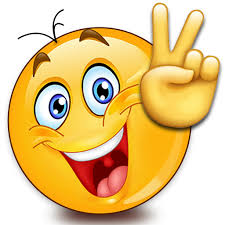 Paluu matkalla klo 16.00 Saaristolaislounas sisältää talon viinit, oluet ja mehut.Nyt kannattaa lähteä mukaan hinta vain 92€ sisältää kuljetukset, sekä kaikki edellä mainitut ”herkut”Paluu Naantaliin noin Klo 20.10 josta kuljetus TurkuunSitovat ilmoittautumiset ja maksut 15.3-24 mennessäakristiina.soderman@hotmail.fi (nimi, synt.aika pvkkv)Vanhustyön neuvottelukunnan tilinro FI1043090010071660Mukaan mahtuu 50 ensimmäistä ilmoittautunutta.Matkan järjestää Turun Vanhustyön neuvottelukunta ry.